Zbrusu nová kuchařská show Vás zavede do různých světů plných lahodných chutí a neodolatelných vůní, které osloví všechny Vaše smysly. Vycházející i zkušenější kuchařské hvězdy představí své kulinářské umění tak, abyste si to mohli připravit a vychutnat spolu s námi. Na co se můžete těšit? Asijské speciality, středoevropská lehká jídla, zdravé mlsání a raw food, britskou kuchyni nebo speciality, které jste vždy chtěli ochutnat, ale na jejich přípravu jste si netroufli. Pořad Dobrodružství v kuchyni nabídne  kreativní, zábavné a jednoduché vaření.Martin PolačkoNázev pořadu: Chlap za plotnou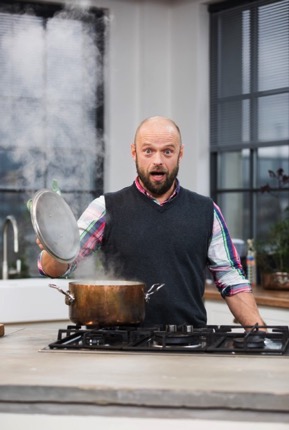 Martin se zaměří na jídla pro celou rodinu. S ním zaručeně připravíte pro sebe i své děti hravá, chutná a zdravá jídla a navíc si s ním užijete spoustu legrace.Marek PavalaNázev pořadu: Tetovaný chef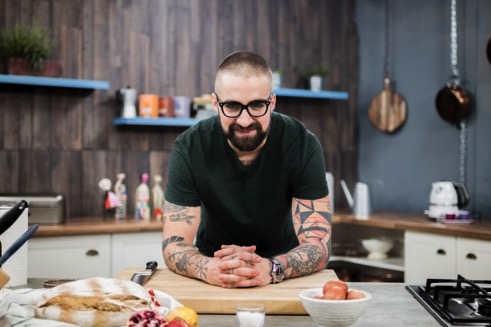 S Markem si pochutnáte na středoevropské kuchyni. Svěží, lehké, moderní pokrmy v atraktivním provedení bude provázet zajímavými kulinářskými tipy a nápady. Adéla Suchomelová Název pořadu: Sladká Adie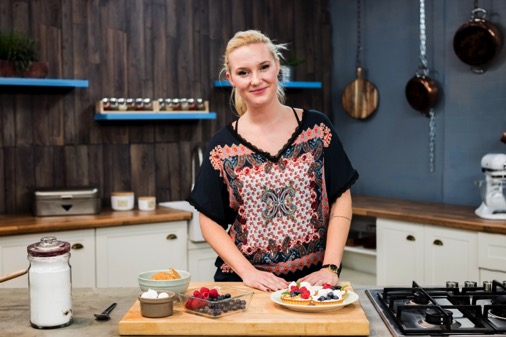 Pro Adie jsou důležité dvě věci – design a jídlo. A protože v obojím vyniká, můžete se těšit na ty nejlahodnější a nejkrásnější sladkosti, které vás naprosto omámí.Klára HájkováNázev pořadu: Veget s Klárkou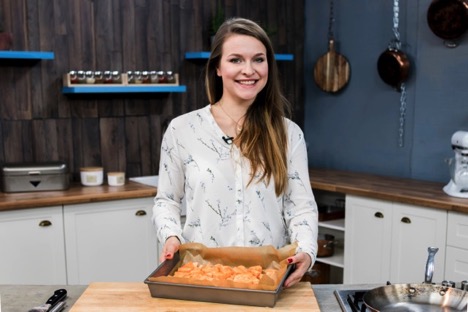 Klára miluje tancování, vaření a pečení. Ve své show vám ukáže, že i zdravé jídlo může být lahodné. Smoothies, arašídové máslo, ale i lehké nudle či noky ze sladkých brambor provoní vaši kuchyni.   Láďa DvořákNázev pořadu: Láďův Orient Express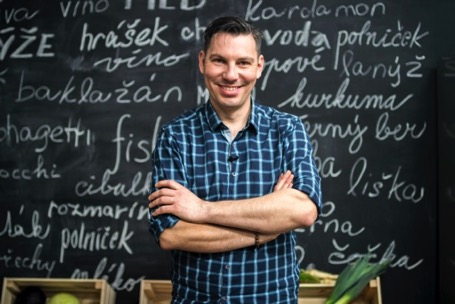 Láďa vám představí své asijské umění i další voňavé recepty. Jeho specialitou jsou Dim Sum knedlíčky, dělané na páře, které si určitě zamilujete.Luke GrunshawNázev pořadu: Lukovo spokojídlo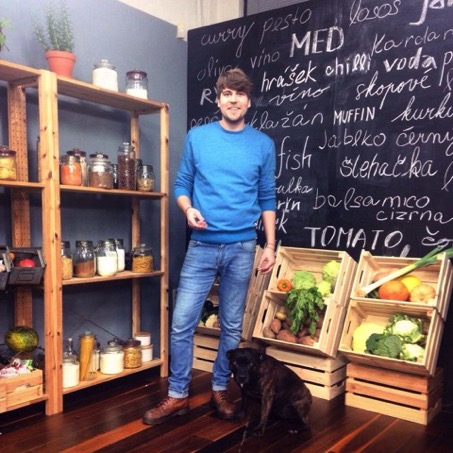 Luke je Angličan, jež vlastní “street food truck”, ve kterém připravuje karibské speciality. Vařit bude i britské pokrmy, ale hlavně pro vás má řadu snadných a rychlých receptů. 